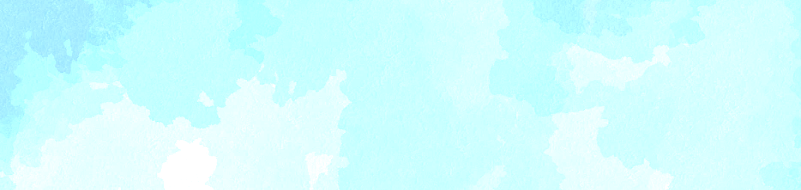 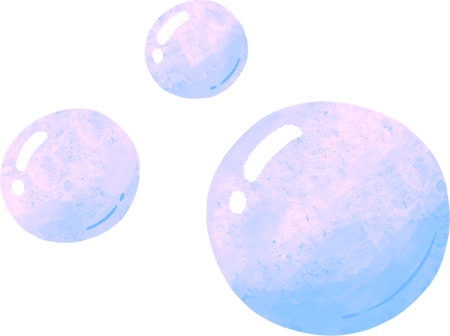 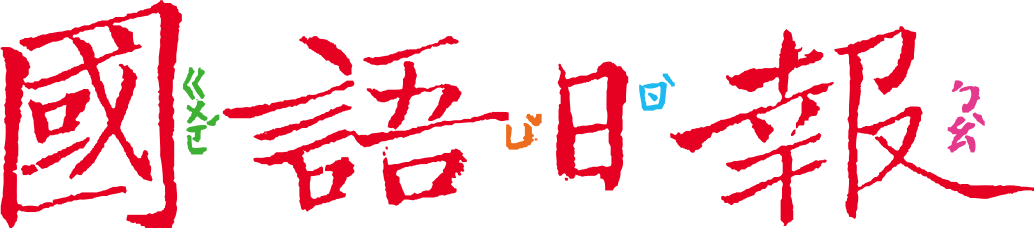 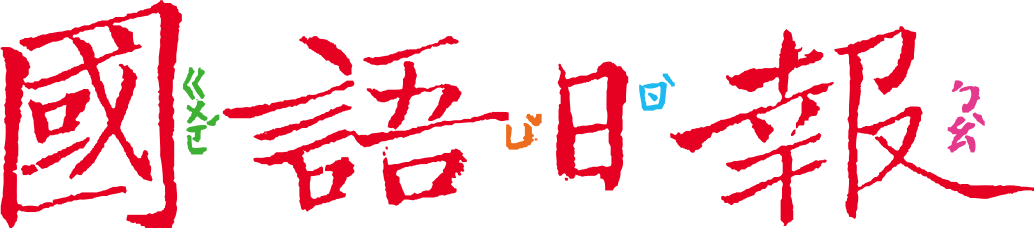 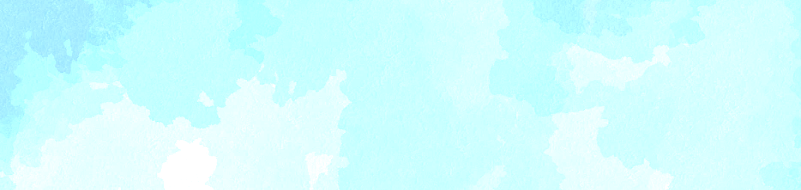     「我沒數學細胞啦！」「我不可能被選上的。」……    面臨學習或挑戰時，你常常會冒出類似這樣的想法嗎？這樣的心態對我們有什麼影響呢？透過這次挑選的閱讀文本，你將知道遇到事情「怎麼想」很重要！任務一：兩種心態大不同    閱讀2月23日第6版〈成功 取決於主動創造機會〉，回答以下問題：文章上半部「故事光影」舉了同學投稿的例子；下半部「心理科學大解密」對這個例子做了分析。根據文章連連看，完成下面的圖表：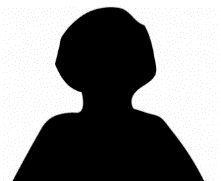 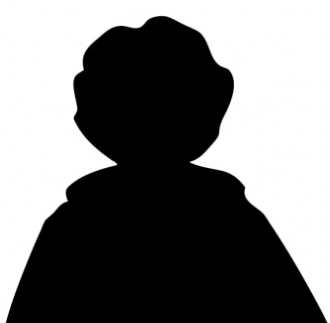 文章中提到華特·迪士尼剛開始製作動畫片時遇到哪些挫折？請舉兩個例子。一般人經歷華特·迪士尼所遇到的挫折，通常會有怎樣的反應？和同學討論。華特·迪士尼面對這件事的心態，屬於哪一種？為什麼？□固定心態    □成長心態因為：___________________________________ 任務二：成長心態助益多閱讀2月22日第9版〈星級饗宴的滋味〉，作者在這篇文章最後提到，她透過比賽訓練，英語從「陌生」到「熟練」。這個過程中遇到很多挫折，如果作者當時是成長心態，會怎麼想？如果是固定心態，又會怎麼想？請你模擬看看。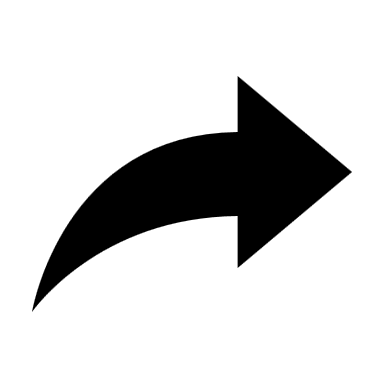 作者在每一次的挫折中，選擇用成長心態面對，最後她獲得了哪些收穫？作者面對這些挫折時，只要有一次選擇固定心態，可能會得到怎樣的結果？任務三：練習成長心態    日常生活中經常面臨挫折，下面有三個情境，和同學討論，練習用成長心態面對它。挫折1：沒有（          ）時間，心情酸楚堅持這段時間就好了挫折1：沒有（          ）時間，心情酸楚犧牲遊戲時間也不一定會成功啊挫折2：糾正發音，要求抑揚頓挫，練到（                  ）挫折2：糾正發音，要求抑揚頓挫，練到（                  ）挫折3：團隊排練表現不佳，惹老師（                  ）挫折3：團隊排練表現不佳，惹老師（                  ）